SIGNATURE SPIRALE POUR PRENOM AVEC PFS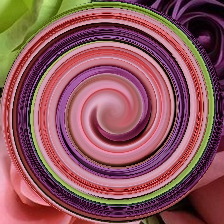  A partir d’une image coloré, sélectionner un cercle au milieu de l’image, carré = Filtre, déformation spirale, quantité, maxi 96 et OK Copié puis collé cette sélection à coté, puis fermer la 1ère image Calque, insérer un nouveau fond vierge (blanc) Se positionner sur le calque 1 texte, insérer un prénom   au choix, transformer en calque et fusionner avec le  calque 1 Dupliquer le calque 1,  3fois pour obtenir 4 calques. Sur le calque 1, cliquer 1x sur rotation 90° horaire,  Sur le calque 2  cliquer 2x sur rotation 90° horaire  Sur le calque 3 cliquer  3x sur rotation 90° horaireSur le calque 4 cliquer 4x sur rotation 90° horaireEffectuer l’animation, outils gifs animés.